Notes 10-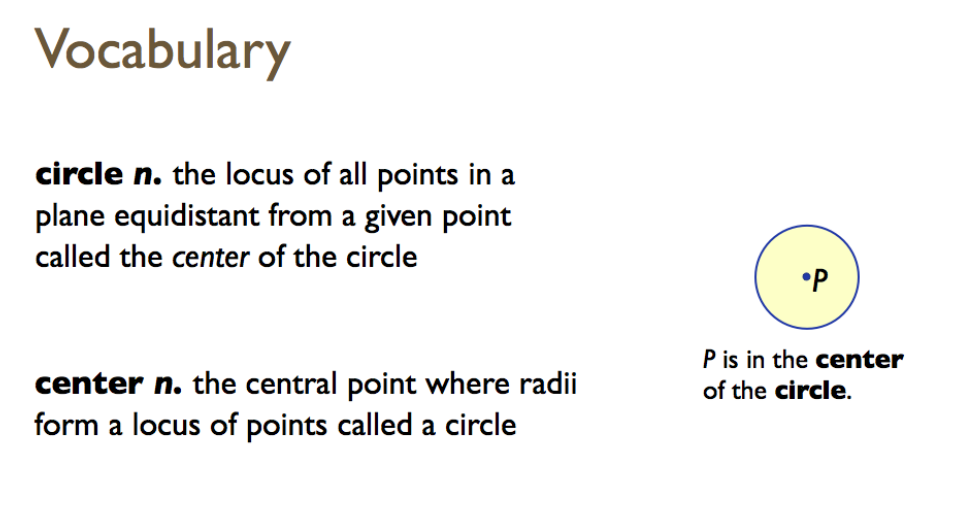 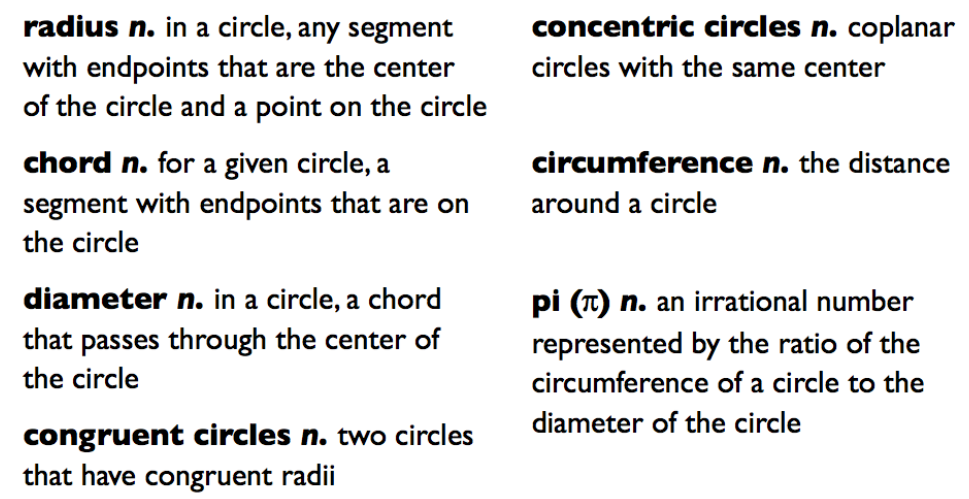 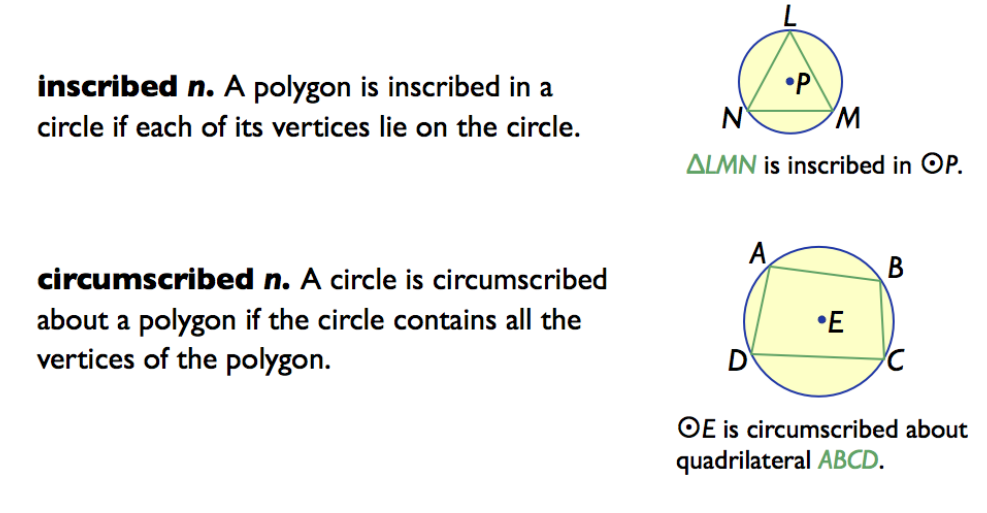 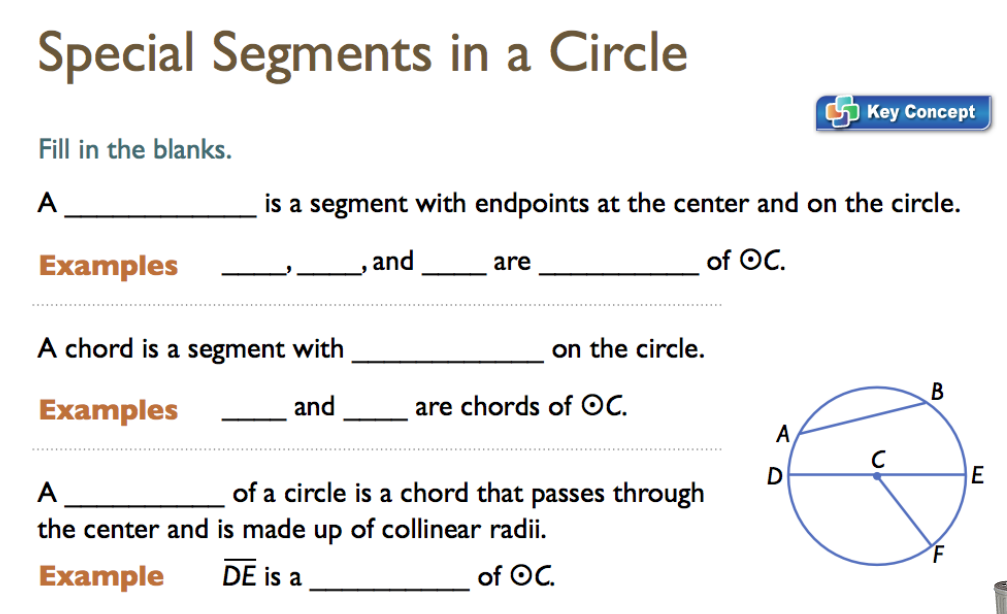 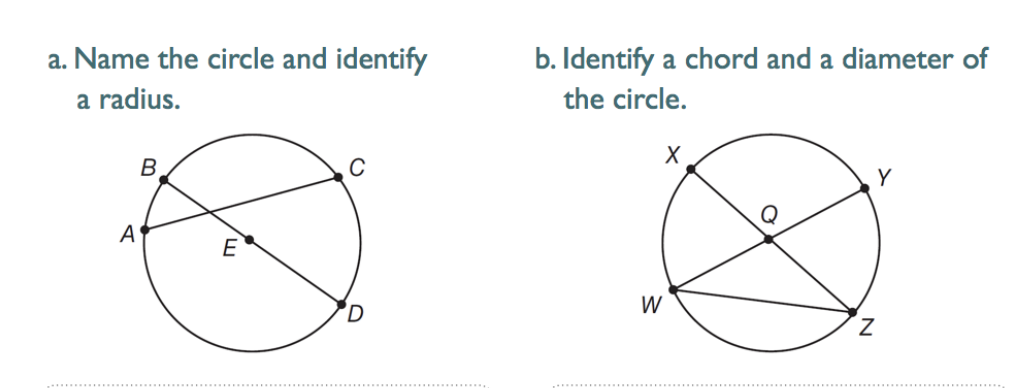 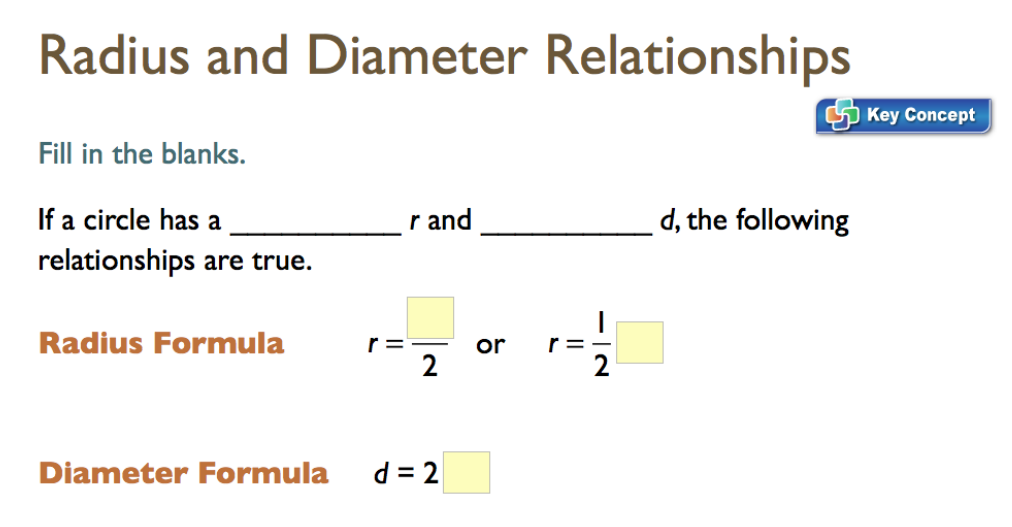 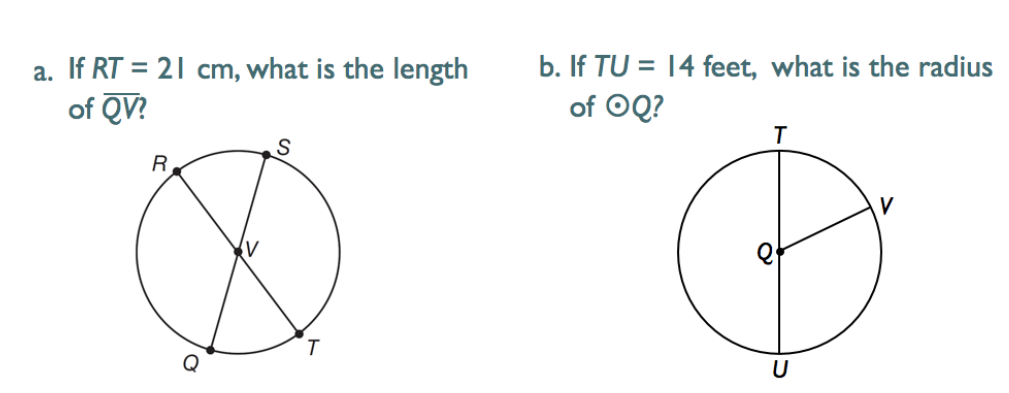 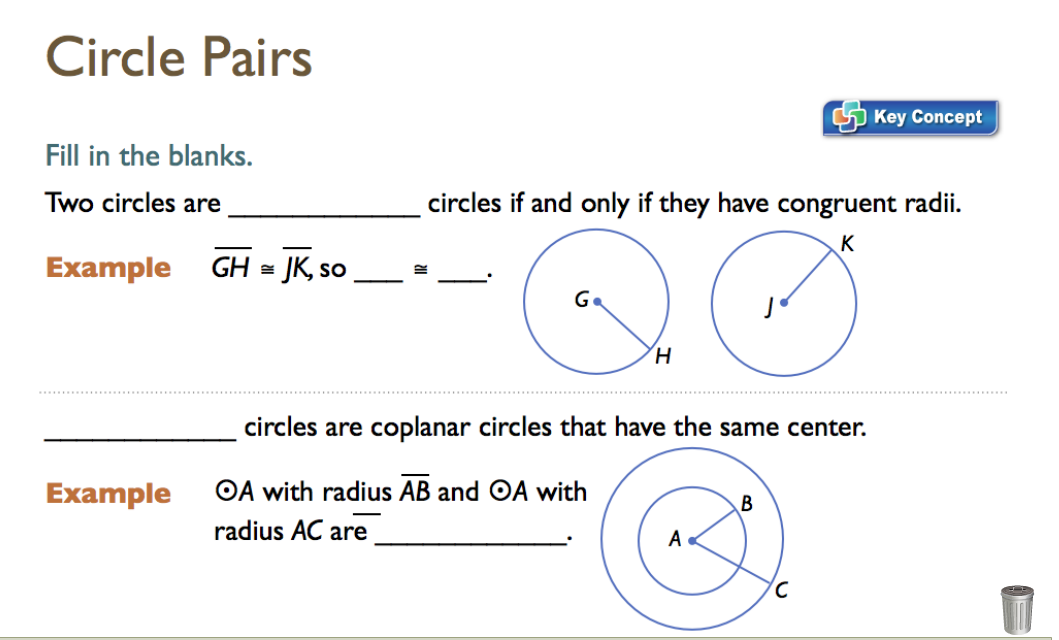 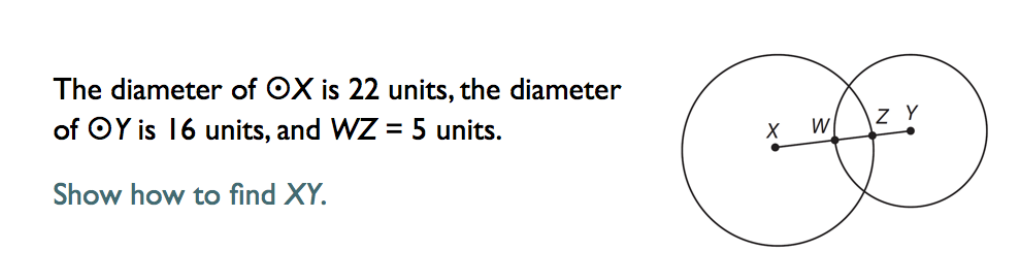 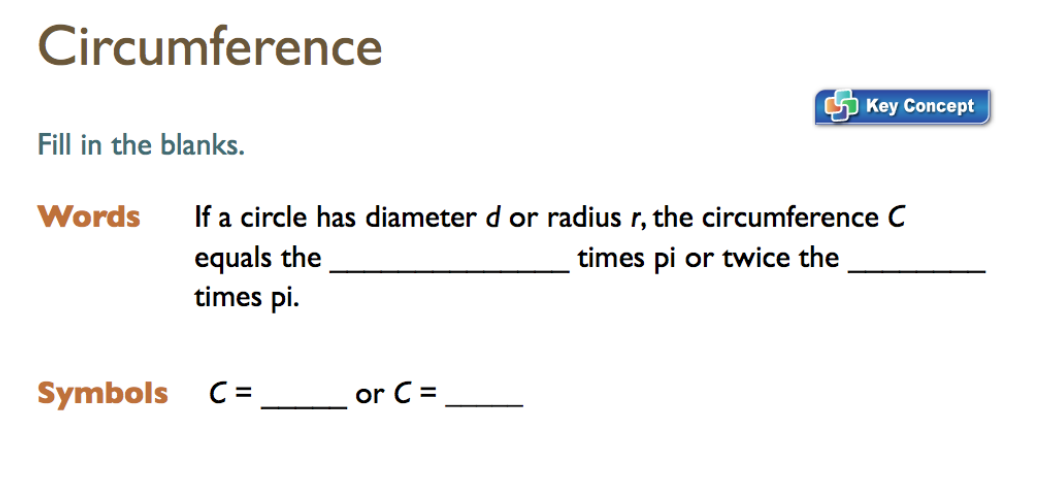 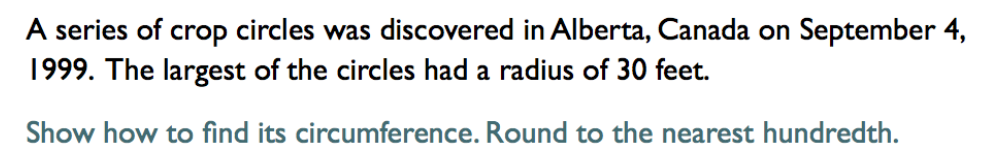 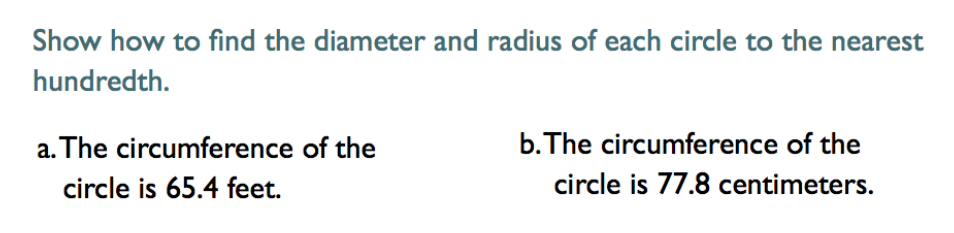 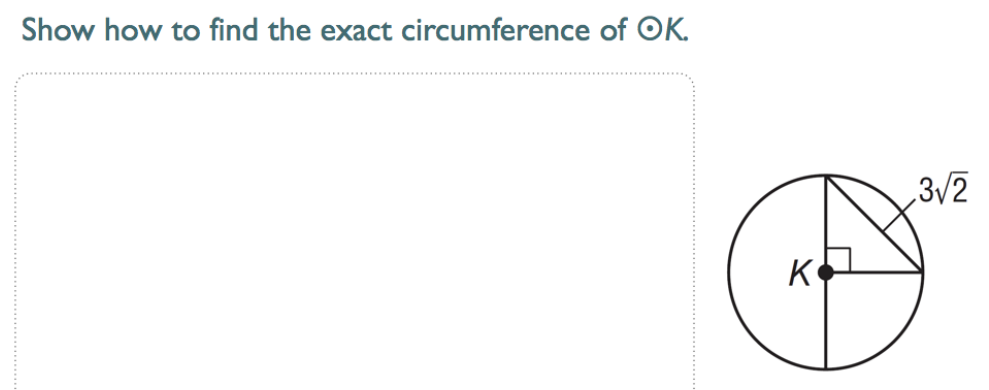 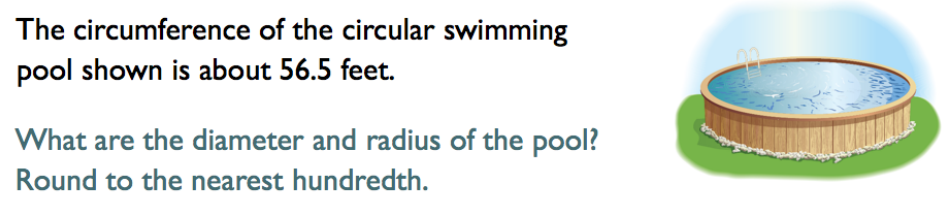 